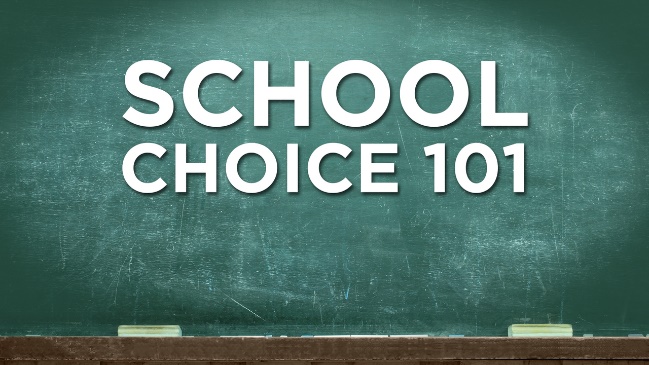 School ChoiceInfographics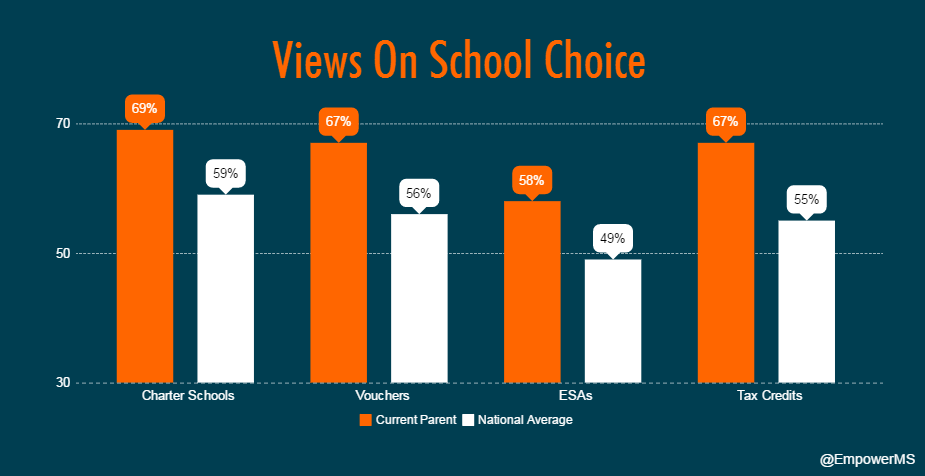 Brett Kittredge, EdChoice, October 27, 2016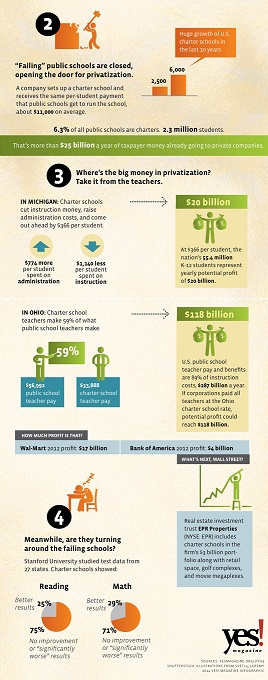 Yes! Magazine, 2014. 